I was asked by my supervisor to update the Mileage Summary sheet.  We had a look at the existing form and agreed that it could do with automatically calculating the values rather than having each member of staff work these out.  I agreed to add the company logo to the top of the form and make the agreed amendments.Layout of existing form:I started by adding a header to the document by clicking on the Insert menu and choosing Header then selecting Edit Header.  I then clicked on Insert and this time selected Picture and navigated to the location of my company logo, selected this and inserted it in the Header.  The next thing I did was to wrap the text so that the heading Mileage Summary would appear aligned roughly with the centre of the logo by clicking on wrap text and selecting the through option.  I then changed the font style to Century Gothic, adjusted the size to 18 and then centred the heading of Mileage Summary.I clicked into the main section of the document and deleted the Mileage Summary text.  Then I added the mileage amounts of 0.45 and 0.25 to the form.  I then added a decimal tab to the mileage value column at roughly 7cms.  Next I added formula into cell C2, the formula I used was =b2*0.45 and I amended the format of the result of this formula to show as decimal with a leading £.  To enter this formula, I selected formula from the layout option of the table ribbon and entered the formula in the formula dialog box and amended the number format to £#,##0.00 option. I then copied this formula into cells C3, C4 and C5 and amended the formula to reflect this i.e. in C3 I changed the formula to read =b3*0.45 etc.The next thing I did was to add a formula to calculate the totals for columns B and C.  In the bottom cell of column B I clicked on formula then added =sum(above) to the formula dialog box and changed the number format to 0.  I then did the same in column C but this time I changed the number format to £#,##0.00. The last thing I did was to add a footer to the form.  I did this by clicking on insert then selected footer.  I then clicked on edit footer and added a right tab, clicked on the tab key then changed the font to Century Gothic and typed April 2018.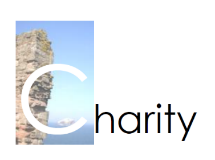 